Nomor			:1647/Un.03/Ps/KM.00/09/2019		                                 18 September 2019Sifat		: SegeraLampiran 			:1 (satu) bendelPerihal 			:Permintaan Informasi Harga Barang						Kepada Yth.		................................................................................di		TempatAssalamu’alaikum Wr. WbSehubungan rencana realisasi pelaksanaan pekerjaan Pengadaan Jas almamater semester genap Pascasarjana UIN Maulana Malik Ibrahim Malang Tahun Anggaran 2019, bersama ini kami bermaksud agarperusahaan saudara memberikan informasi tentang harga sesuai dengan Rencana Anggaran Biaya (RAB) yang kami lampirkan dalam surat ini.Kami harap data harga barang dapat kami terima paling lambat pada :Adapun informasi harga tersebut bisa dikirim via e-mail ke : PPS@uin-malang.ac.id dalam file berformat excel (.xls). dengan subjek PIHB Pengadaan Jas almamater semester genap Pascasarjana UIN Maulana Malik Ibrahim Malang Tahun Anggaran 2019 Pascasarjana UIN Maulana Malik Ibrahim Malang Tahun Anggaran 2019 Di tujukan kepada :Pejabat Pembuat Komitmen PascasarjanaUIN Maulana Malik Ibrahim MalangJalan Ir. Soekarno No. 34 Dadaprejo Junrejo Kota BatuDemikian atas perhatian dan kerjasamanya yang baik, kami sampaikan terima kasih.Wassalamu’alaikumWr. Wb.Pejabat Pembuat Komitmen,Zaenul MahmudiRincian Anggaran Biaya (RAB)Desain Jas AlmamaterPASCASARJANAUIN MAULANA MALIK IBRAHIM MALANG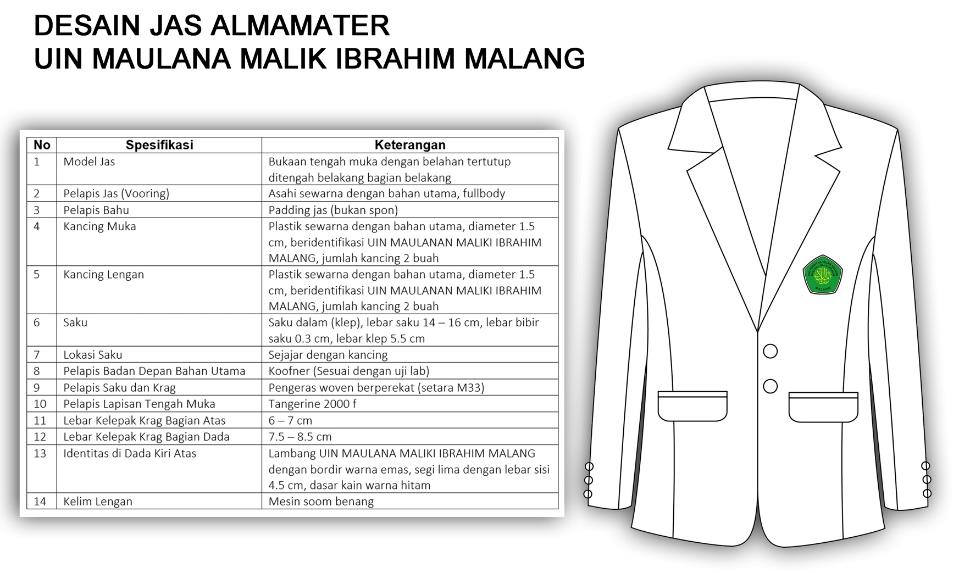 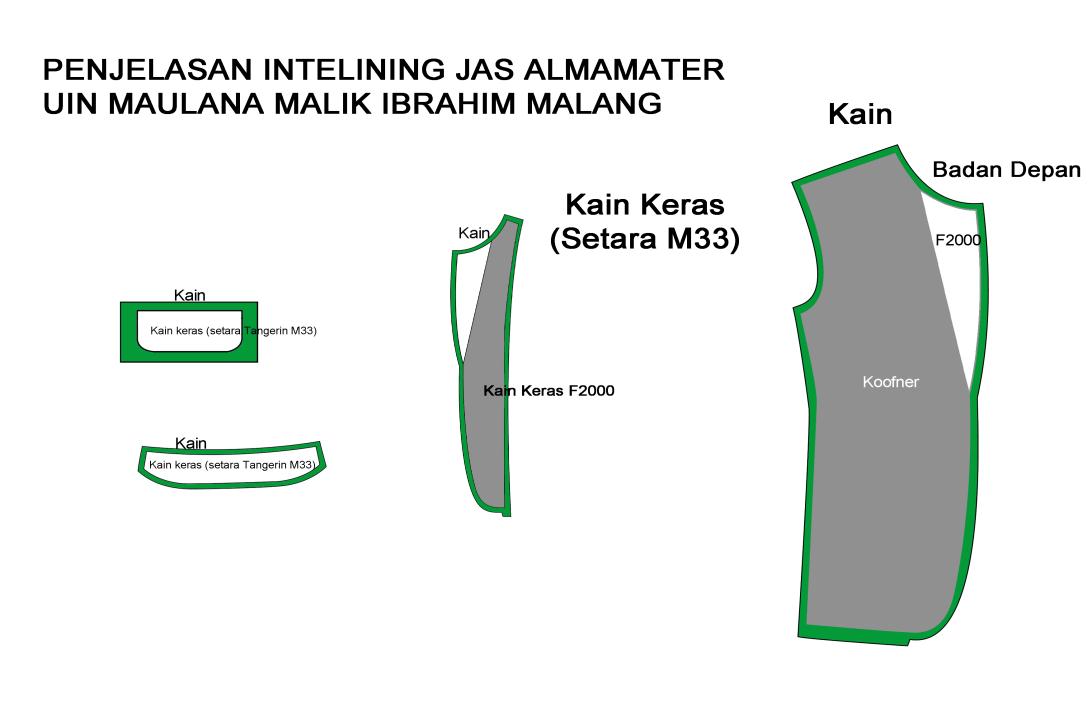 Catatan : harga sudah termasuk pajak.Waktu pekerjaan 45 hari kalenderPagu per @ Rp 400.000mohon disesuaikan SIUP  dan kesesuaian KBLI dengan jenis kegiatan ini.Diutamakan yang memberikan contoh jasPaket pengadaan akan dilaksanakan melalui sistem LPSE mohon dipastikan sudah terdaftar pada aplikasi SIKAP dan bisa di undang dengan aplikasi LPSE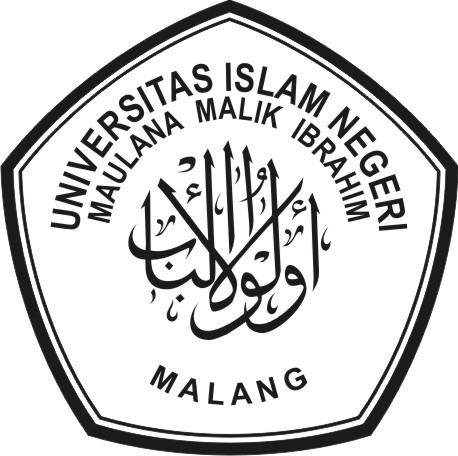 KEMENTERIAN AGAMAUNIVERSITAS ISLAM NEGERIMAULANA MALIK IBRAHIM MALANGPASCASARJANAJalan Ir. Soekarno No. 34 Dadaprejo Kota Batu 65323, Telepon (0341) 531133 Faksimile (0341) 531130Website: http://pasca.uin-malang.ac.id, Email: pps@uin-malang.ac.idHari/ Tanggal:jumat, 27 September 2019Lampiran I:Surat Permintaan Informasi Harga Nomor:1647/Un.03/Ps/KM.00/09/2019Tanggal:18 September 2019Pekerjaan:Jas almamater pascasarjanaLokasi:Pascasarjana UIN Maulana Malik Ibrahim MalangTahun Anggaran:2019NOURAIANSPESIFIKASIVolHargasatuanHarga1Jas almamater pascasarjanaMohon di sesuaikan sesuai contoh jas, contoh jas bisa dilihat di kantor pascasarjana350 buahNoSpesifikasiKeteranganModel JasBukaan tengah muka dengan belahan tertutup ditengah belakang bagian belakangPelapis Jas (Vooring tempel)Asahi sewarna dengan bahan utama, full bodyPelapis BahuPadding jas (bukanspon)Kancing MukaPlastiksewarnabahanutama, diameter 1.5 cm beridentifikasi UIN Maulana Malik Ibrahim Malang, jumlahkancing 2 buahKancing tengahPlastiksewarnabahanutama, diameter 1.5 cm beridentifikasi UIN Maulana Malik Ibrahim Malang, jumlah kancing 2 buahSakuSaku dalam (klep), lebarsaku 14- 16 cm, lebar bibir saku 0,3 cm, lebar klep 5,5 cmLokasi sakuSejajar dengan kancingPelapis Badan Depan Bahan UtamaKoofner Pelapis saku dan kragPengeras woven berperekat (setara M33)Pelapis lapisan tengah mukaTangerine 2000 1Lebar Kelapak krag bagian atas5 - 6 cmLebar Kelapak krag bagian dada6 - 7 cmIdentitas di dada kiri atasLambang UIN Maulana Malik Ibrahim Malang dengan border warn aemas, segi lima dengan lebar sisi 4,5 cm, dasar kain warna hitamKelim lenganMesin soom benangCONTOH COVER JASCONTOH HANGER JAS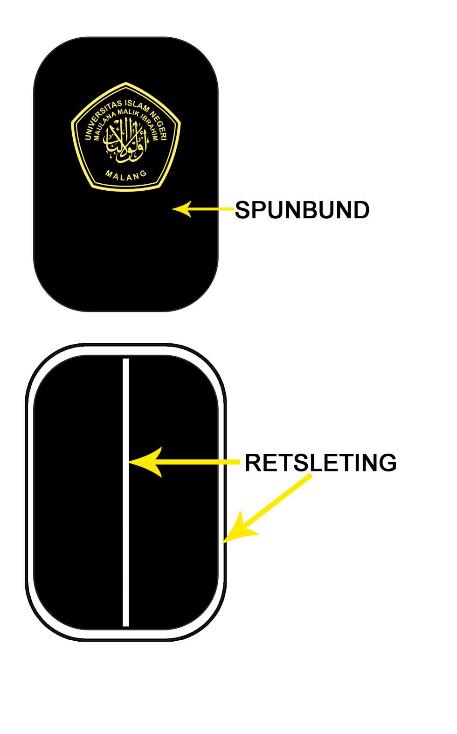 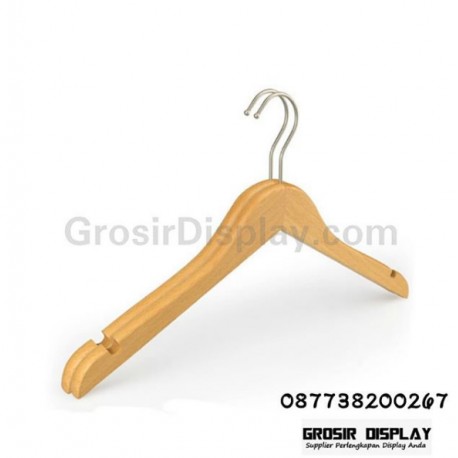 NOUKURAN JASDETAIL UKURANMohon Diisi Secara RinciDETAIL UKURANMohon Diisi Secara Rinci1S1.lingkar dada:.......2. panjang jas :.......3. panjang lengan :......4. lebar bahu : ........2M1.lingkar dada:.......2. panjang jas :.......3. panjang lengan :......4. lebar bahu : ........3L1.lingkar dada:.......2. panjang jas :.......3. panjang lengan :......4. lebar bahu : ........4XL1.lingkar dada:.......2. panjang jas :.......3. panjang lengan :......4. lebar bahu : ........5XXL1.lingkar dada:.......2. panjang jas :.......3. panjang lengan :......4. lebar bahu : ........